STEP1: BEGINSTEP2: DECLARE VALUES OF NUMERATOR, DENOMINATOR, REMAINDER, NUM1, NUM2STEP3: ENTER VALUES FOR NUM1, NUM2STEP4: IF{NUM1>NUM2} {DENOMINATOR=NUM1, NUMERATOR=NUM2STEP5: ELSE NUMERATOR=NUM2, DENOMINATOR=NUM1STEP6: REMAINDER=NUMERATOR(MODULOS)DENOMINATORSTEP7: REMAINDER=NUMERATOR(MODULOS)DENOMINATORSTEP8: WHILE REMAINDER IS NOT EQUAL TO 0, PRINT DENOMINATOR AS THE GCDSTEP9: END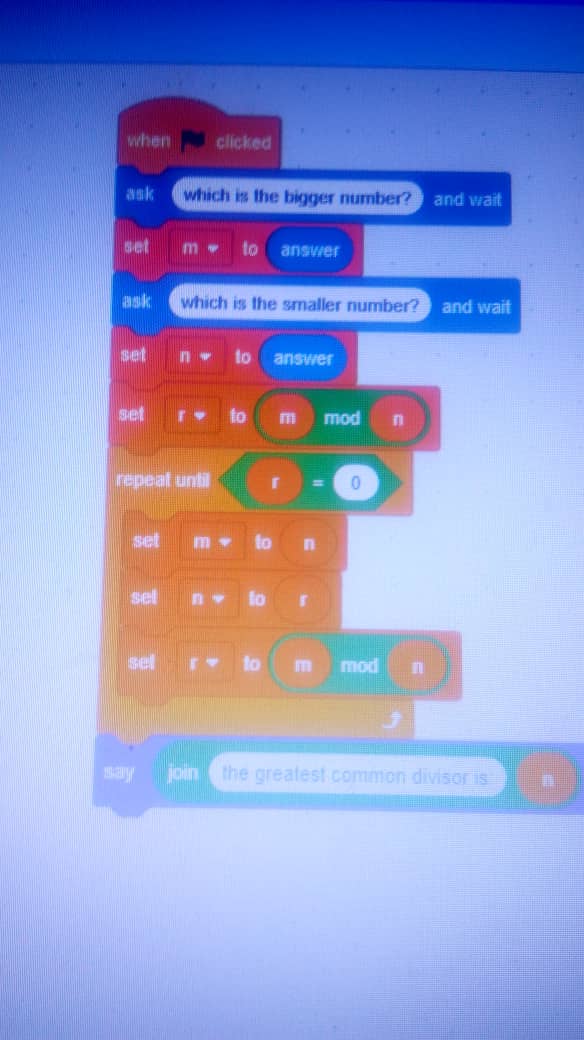 